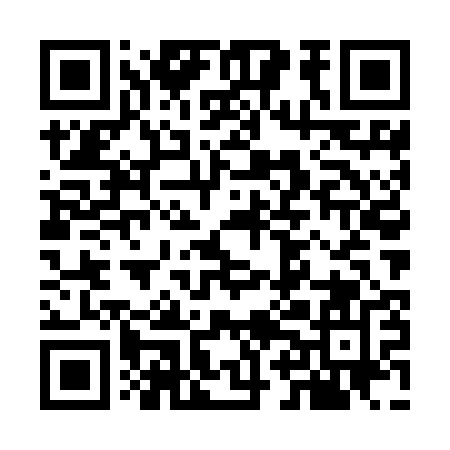 Ramadan times for Altavilla Vicentina, ItalyMon 11 Mar 2024 - Wed 10 Apr 2024High Latitude Method: Angle Based RulePrayer Calculation Method: Muslim World LeagueAsar Calculation Method: HanafiPrayer times provided by https://www.salahtimes.comDateDayFajrSuhurSunriseDhuhrAsrIftarMaghribIsha11Mon4:554:556:3412:244:266:156:157:4812Tue4:534:536:3212:244:276:176:177:5013Wed4:514:516:3012:244:286:186:187:5114Thu4:494:496:2812:234:296:196:197:5215Fri4:474:476:2612:234:306:216:217:5416Sat4:454:456:2412:234:316:226:227:5517Sun4:434:436:2212:224:326:236:237:5718Mon4:414:416:2012:224:336:246:247:5819Tue4:394:396:1912:224:346:266:268:0020Wed4:374:376:1712:214:356:276:278:0121Thu4:354:356:1512:214:366:286:288:0322Fri4:334:336:1312:214:376:306:308:0423Sat4:304:306:1112:214:386:316:318:0624Sun4:284:286:0912:204:396:326:328:0725Mon4:264:266:0712:204:406:346:348:0926Tue4:244:246:0512:204:416:356:358:1027Wed4:224:226:0312:194:426:366:368:1228Thu4:204:206:0112:194:436:386:388:1329Fri4:184:186:0012:194:446:396:398:1530Sat4:154:155:5812:184:456:406:408:1631Sun5:135:136:561:185:467:417:419:181Mon5:115:116:541:185:477:437:439:202Tue5:095:096:521:185:487:447:449:213Wed5:065:066:501:175:497:457:459:234Thu5:045:046:481:175:507:477:479:245Fri5:025:026:461:175:517:487:489:266Sat5:005:006:441:165:517:497:499:287Sun4:574:576:431:165:527:517:519:298Mon4:554:556:411:165:537:527:529:319Tue4:534:536:391:165:547:537:539:3310Wed4:514:516:371:155:557:547:549:34